Załącznik nr 4Trasa biegu na dystansie 2500 m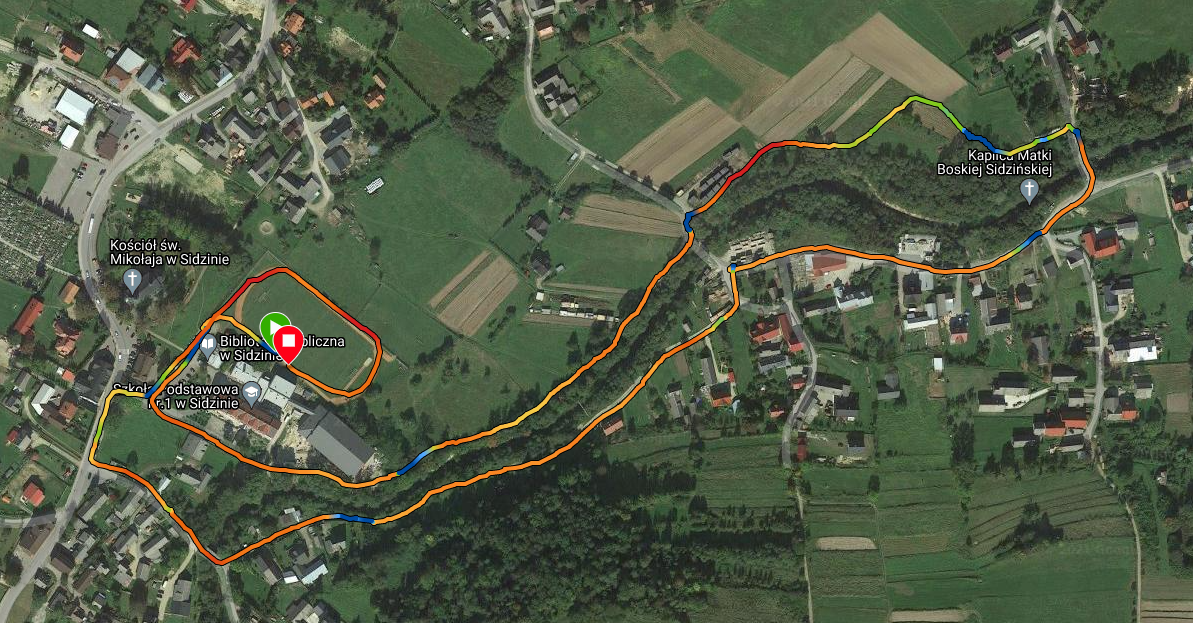 